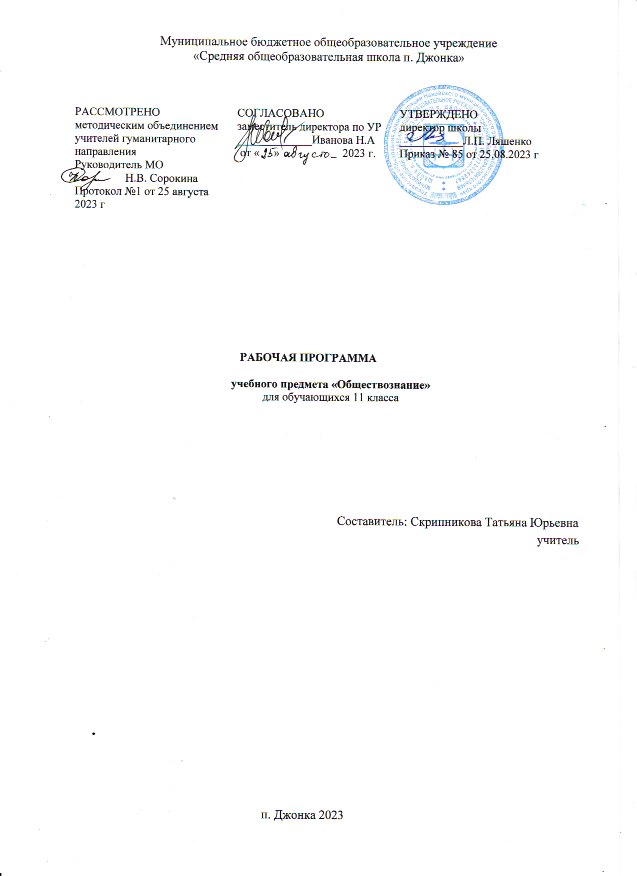 ПОЯСНИТЕЛЬНАЯ ЗАПИСКАРабочая программа по обществознанию для обучающихся 11  общеобразовательного класса муниципального бюджетного общеобразовательного учреждения средняя общеобразовательная школа «Поселок Джонка».    Рабочая программа разработана на основе Федерального компонента Государственного стандарта среднего (полного) общего образования, примерной программы среднего (полного) общего образования по обществознанию (базовый уровень). Рабочая программа конкретизирует содержание предметных тем образовательного стандарта, даёт распределение учебных часов по разделам и темам курса.      УМК: Обществознание.11 класс: учеб. для общеобразоват. Организаций: базоавй уровень. / под ред. Л.Н. Боголюбова, А.Ю. Лазебниковой – М.: Просвещение,2021.  Положением МБОУ СОШ «Поселок Джонка»   «О структуре, порядке разработки и утверждения рабочих программ учебных курсов, предметов, дисциплин (модулей)».Цель рабочей программы: обеспечение преемственности по отношению к содержанию учебного предмета «Обществознание» на уровне основного и среднего общего образования путем углубленного изучения ранее изученных объектов, раскрытия ряда вопросов на более высоком теоретическом уровне, введения нового содержания, расширения понятийного аппарата, что позволит овладеть относительно завершенной системой знаний, умений и представлений в области наук о природе, обществе и человеке, сформировать компетентности, позволяющие выпускникам осуществлять типичные социальные роли в современном мире.Достижение поставленных целей предусматривает решение следующих основных задач:-        формирование у обучающихся ценностно-смысловых установок, отражающих личностные и гражданские позиции в деятельности, правосознания, экологической культуры, способности ставить цели и строить жизненные планы, способности к осознанию российской гражданской идентичности в поликультурном социуме;-        формирование знаний об обществе как целостной развивающейся системе в единстве и взаимодействии его основных сфер и институтов;-        овладение базовым понятийным аппаратом социальных наук;-        овладение умениями выявлять причинно-следственные, функциональные, иерархические и другие связи социальных объектов и процессов;-        формирование представлений об основных тенденциях и возможных перспективах развития мирового сообщества в глобальном мире;-        формирование представлений о методах познания социальных явлений и процессов;-        овладение умениями применять полученные знания в повседневной жизни с учетом гражданских и нравственных ценностей, прогнозировать последствия принимаемых решений;-        формирование навыков оценивания социальной информации, умений поиска информации в источниках различного типа для реконструкции недостающих звеньев с целью объяснения и оценки разнообразных явлений и процессов общественного развития.В программу существенных изменений не внесено. Однако, данная программа составлена с учетом психолого – педагогической характеристик классов. Ввиду того, что класс состоят из учащихся с различной познавательной активностью, в программу введены различные по уровню сложности задания, кроме того, программа дополнена практическими и творческими формами работы.Место предмета в учебном планеПрограмма рассчитана на 68 учебных часов из расчёта 2 учебных часа в неделю (базовый уровень). Всего 34 недельВиды контроля В соответствии с методикой преподавания обществознания существуют следующие виды контроля: текущий, периодический, итоговый.Назначение текущего контроля, осуществляемого учителем в ходе повседневной работы – проверка усвоения материала, степени овладения определёнными навыками и умениями  и оценка результатов каждого  урока.Периодический контроль проверяет степень усвоения учебного материала за относительно длительный период (четверть, полугодие) или материала по большой теме (разделу).Итоговый контроль осуществляется в конце учебного года, либо по окончании курса. Его задача – зафиксировать наличие знаний у учащихся в соответствии с требованиями к уровню подготовки учеников, в соответствии с  ФГОС по  обществознаниюСодержание курса «Обществознание» в 11 классеГлава 1. Экономическая жизнь общества.Роль экономики в жизни общества.Экономика как подсистема общества. Экономика и уровень жизни.   Влияние экономики на социальную структуру общества. Экономика и политика.Экономика: наука и хозяйство.Экономика — сложнейшая сфера жизни общества. Что изучает экономическая наука. Экономические цели и задачи. Основные компоненты экономики. Производство, распределение, обмен и потребление. Основные экономические показатели. Макроэкономика и микроэкономика. Экономическая деятельность, её основные показатели. Понятие ВВП.Экономический рост и развитие.Экономический рост. Абсолютный прирост. Экстенсивный и интенсивный типы экономического роста. Факторы экономического роста. Научно-технический прогресс ( Н ТП ) . Экономическое развитие. Циклическое развитие экономики. Причины циклического развития.Рыночные отношения в экономики.Рынок в жизни общества. Рыночная экономика. Рынок как многозначное понятие. Виды рынков. Механизм спроса и предложения как основы рынка. Инфраструктура рынка. Конкуренция и монополия. Виды конкуренции. Политика защиты конкуренции и антимонопольное законодательство. Естественные монополии, их роль и значение в экономике России. Особенности современной экономики России.Фирма в экономике.Факторы производства и факторные доходы. Экономические ресурсы производства. Капитал. Экономические и бухгалтерские издержки и прибыль. Постоянные и переменные издержки производства. Структура налогов. Виды налогов. Функции налогов. Налоговая политика государства.Правовые основы предпринимательской деятельности.Предпринимательство. Правовые основы предпринимательства. Организационно-правовые формы организации бизнеса. Виды предпринимательской деятельности. Как открыть свое дело.Слагаемые успеха в бизнесе.Основные источники финансирования бизнеса. Основные принципы менеджмента. Основы маркетинга.Экономика и государство.Государство и его роль в экономике. Экономические функции государства. Экономическая политика. Общественные блага. Внешние эффекты. Многообразие форм участия государства в экономике. Денежно-кредитная (монетарная) политика. Бюджетно-налоговая (фискальная) политика. Налоги. Бюджетная и инвестиционная политика государства. Госбюджет. Государственный долг. Нужна ли рынку помощь государства.Финансы в экономике.Финансы. Банковская система. Роль ЦБ в банковской системе России. Финансовые институты. Виды, причины и последствия инфляции.Занятость и безработица.Рынок труда. Заработная плата. Прожиточный минимум. Причины и виды безработицы.Государственная политика в области занятости.Мировая экономика. Международная торговля. Государственная политика в области международной торговли. Глобализация экономики в современном обществе. Экономическая модернизация современной России.Экономическая культура.Экономическая культура: сущность и структура. Экономические отношения и интересы. Экономическая свобода и ответственность. Культура производителя и потребителя. Этика предпринимательства. Соблюдение правил делового общения.Глава 2. Социальная сфера.Социальная структура общества.Социальные группы, их типы. Социальная стратификация, неравенство. Социальная мобильность, виды социальной мобильности в современном обществе. Каналы социальной мобильности. Социальные интересы.Социальные нормы и отклоняющееся поведение.Виды социальных норм. Социальный контроль и самоконтроль. Отклоняющееся поведение.Наркомания, преступность, их социальная опасность.Нации и межнациональные отношения. Этнические общности. Нации.Социальный конфликт. Виды социальных конфликтов, их причины. Пути и средства их разрешения. Национальное самосознание. Межнациональные отношения, этносоциальные конфликты, пути их разрешения. Конституционные принципы национальной политики в Российской Федерации.Семья как социальный институт. Семья и брак. Тенденции развития семьи в современном мире. Проблема неполных семей. Современная демографическая ситуация в Российской Федерации.Гендер – социальный пол.Гендерные стереотипы и роли. Гендер и социализация. Гендерные отношения в современном обществе.Молодежь в современном обществе.Молодёжь как социальная группа.   Развитие социальных ролей в юношеском обществе.Особенности молодёжной субкультуры.Демографическая ситуация в современной России.Изменение   численности   населения     России.   Возрастной   состав   населения   России.Рождаемость и смертность. Миграция.Глава 3. Политическая жизнь общества.Политика и власть.Понятие власти. Типология властных отношений. Политическая власть. Государство как главный институт политической власти. Функции государства. Политическая сфера и политические институты. Политические отношения. Политическая власть.Политическая система.Политика как общественное явление. Политическая система, ее структура и сущность. Политическая деятельность. Политические цели и средства их достижения. Опасность политического экстремизма. Политический режим. Типология политических режимов. Демократия, ее основные ценности и признаки.Гражданское общество и правовое государство.Сущность правового государства. Гражданское общество. Проблемы формирования и гражданского общества в Российской Федерации. Гражданские инициативы. Местное самоуправление.Демократические выборы.Избирательная система. Типы избирательных систем. Избирательная кампания в Российской Федерации. Законодательство Российской Федерации о выборах.Политические партии и партийные системы.Политические партии и движения, их классификация. Типология и функции политических партий. Типы партийных систем.Политическая элита и политическое лидерство.Политическая элита. Политическое лидерство. Роль политического лидера. Типы лидерства.Политическое сознание.Обыденное и теоретическое сознание. Идеология. Современные политические идеологии. Роль идеологии в политической жизни. Политическая психология. Средства массовой инормации и политическое сознание.              8. Политическое поведение.Многообразие форм политического поведения. Политический терроризм. Регулирование политического поведения.9. Политический процесс и культура политического участия.Сущность и этапы политического процесса. Политическое участие. Политическая культура.10.Заключение. Взгляд в будущее.Глобальные проблемы современности. Возможная альтернатива. Постиндустриальное (информационное) общество.Формы организации образовательного процессаОсновная форма — урок,  экскурсии ,проектная деятельность, применение электронного обучения, дистанционных образовательных технологий, онлайн-курсы, обеспечивающие для обучающихся независимо от их места нахождения и организации, в которой они осваивают образовательную программу, достижение и оценку результатов обучения путем организации образовательной деятельности в электронной информационно-образовательной среде, к которой предоставляется открытый доступ через информационно-телекоммуникационную сеть «Интернет». Основной формой организации образовательного процесса является урок. Основные виды деятельности: слушание учителя, самостоятельная работа с текстом в учебнике, дополнительной литературе, интернет-источниками, анализ таблиц, графиков, схем.Планируемые результаты освоения курса «Обществознание» в 11 классеЛичностные результаты освоения основной образовательной программы среднего общего образования должны отражать:сформированность	гражданской	позиции	выпускника	как сознательного, активного и ответственного члена российского общества, уважающего закон правопорядок, осознающего и принимающего свою ответственность за благосостояние общества, обладающего   чувством собственного   достоинства, осознанно принимающего традиционные национальные и общечеловеческие гуманистические     и     демократические  ценности,		ориентированного		на поступательное развитие исовершенствование российского гражданского общества в контексте прогрессивных мировых процессов, способного противостоять социально опасным и враждебным явлениям в общественной жизни;готовность к служению Отечеству, его защите;сформированность мировоззрения, соответствующего современному уровню развития науки и общественной практики, основанного на диалоге культур, а также различных форм общественного сознания – науки, искусства, морали, религии, правосознания, своего места в поликультурном мире;сформированность основ саморазвития и самовоспитания на основе общечеловеческих нравственных ценностей и идеалов российского гражданского общества; готовность   и   способность   к   самостоятельной, творческой   и ответственной деятельности (образовательной, проектно-исследовательской, коммуникативной и др.);сформированность толерантного сознания и поведения личности в поликультурном мире, готовности и способности вести диалог с другими людьми, достигать	взаимопонимания,   находить   общие   цели    и сотрудничать для их достижения;сформированность   навыков   продуктивного   сотрудничества   со сверстниками, детьми старшего   и   младшего   возраста,   взрослыми   в образовательной, общественно полезной, учебно-исследовательской, учебно- инновационной и других видах деятельности;сформированность нравственного сознания, чувств и поведения на основе сознательного усвоения общечеловеческих нравственных ценностей (любовь к человеку, доброта, милосердие,   равноправие,   справедливость, ответственность, свобода выбора, честь,  достоинство, совесть,  честность, долг и др.);готовность и способность к образованию и самообразованию на протяжении всей жизни; сознательное отношение к непрерывному образованию как условию успешной профессиональной и общественной деятельности;ответственное отношение к созданию семьи на основе осознанного принятия ценностей семейной жизни – любви, равноправия, заботы, ответственности – и их реализации в отношении членов своей семьи.Метапредметные     результаты     освоения     основной образовательной программы среднего общего образования должны отражать:умение самостоятельно определять цели и составлять планы, осознавая приоритетные и второстепенные задачи;   самостоятельно осуществлять, контролировать и корректировать учебную, внеурочную и внешкольную   деятельность с учётом предварительного планирования; использовать различные ресурсы для достижения целей; выбирать успешные стратегии в трудных ситуациях;умение продуктивно общаться и взаимодействовать с коллегами по совместной        деятельности,	учитывать позиции другого (совместное целеполагание и   планирование   общих   способов   работы   на   основе прогнозирования, контроль и коррекция хода и результатов   совместной деятельности), эффективно разрешать конфликты;готовность и способность к самостоятельной и ответственной информационной деятельности, включая умение ориентироваться в различных источниках          информации,	критически оценивать и интерпретировать информацию, получаемую из различных источников;умение определять назначение и функции различных социальных институтов, ориентироваться в социально-политических и экономических событиях, оценивать их последствия;умение   самостоятельно   оценивать   и   принимать   решения, определяющие стратегию поведения, с учетом гражданских и нравственных ценностей;владение языковыми средствами: умение ясно, логично и точно излагать свою точку зрения, использовать языковые средства, адекватные обсуждаемой проблеме, представлять результаты исследования, включая составление текста и презентации материалов	с	использованием информационных и коммуникационных технологий, участвовать в дискуссии;владение навыками познавательной рефлексии как осознания совершаемых действий и мыслительных процессов, их результатов и оснований, границ своего знания и незнания, новых познавательных задач и средств их достижения.Предметные результаты изучения обществознания включают:умение конкретизировать примерами основные факторы производства и факторные доходы;различение форм бизнеса;оценивание деятельности различных финансовых институтов, определение задач, функций и роли Центрального банка Российской Федерации в банковской системе РФ;способность извлекать социальную информацию из источников различного типа о тенденциях развития современной рыночной экономики;анализ практических ситуаций, связанных с реализацией гражданами своих экономических интересов;умение различать и сравнивать пути достижения экономического роста;раскрытие взаимосвязи экономики с другими сторонами жизни общества;способность выделять причины безработицы и различать её виды;умение различать формы чувственного и рационального познания, поясняя их примерами;выделение критериев социальной стратификации;различение видов социальной мобильности;умение характеризовать социальные институты семьи и брака; раскрывать факторы, влияющие на развитие современной семьи;выявление причин социальных конфликтов, моделирование ситуации путей разрешения конфликтов;способность выделять субъекты политической деятельности и объекты политического воздействия;умение раскрывать принципы государства как основного института политической системы общества;различение типов политических режимов, оценка роли политических режимов различных типов в общественном развитии;установление	взаимосвязи	правового	государства	и	гражданского	общества, способность раскрывать ценностный смысл правового государства;формулирование суждения о значении многопартийности и идеологического плюрализма в современном обществе.Тематическое планирование курса «Обществознание».Календарно-тематическое планирование№ п/пНаименование разделов и темВсего часовТестыКонтрольные работы (в формате ЕГЭ)Проекты, доклады к семинару    1.Повторение312.Человек и экономика24525     3.Проблемы социально-политического развития общества15314     4.Человек и закон21413       5.Повторительно-обобщающий урок511Итого:6813612№ Темы, подтемыВрем. ресурсы.Содержание (что планируется изучать)ПрактикаМетоды действияСамостоятельная работа учащихсяДата план/факт1-3Повторение                  3Повторение основного содержания курса обществознания за 10 класс, темы «Право». Введение в изучение курса «Обществознание. 11 класс». Входная диагностика.Общество как система. Динамика общественного развития Современное общество. Право в системе социальных норм. Правоотношения и правонарушения. Конституционные права и обязанности гражданина РФ.Входная диагностика. Тест в формате ЕГЭ.04.09, 07.09, 11.09Экономика (24 часов)Экономика (24 часов)Экономика (24 часов)Экономика (24 часов)Экономика (24 часов)Экономика (24 часов)Экономика (24 часов)4-6Экономика: наука и хозяйство3Экономика, макроэкономика, микроэкономика, мировая (международная) экономика, экономические блага, экономические операции, производительность.Работа с источниками социальной  информации(словари, текстом учебников)Работа с текстом и словарем, составлять тестовые задания с вариантами ответов 14.09, 18.09, 21.097-10Экономический рост и рыночные отношения4Экономический рост, факторы экономического роста, экстенсивный и интенсивный рост, экономическое развитиеУметь обосновывать суждения, давать определения, приводить доказательства.Уметь решать  познавательные и практические задачи, отражающие типичные социальные ситуации.Решение заданий ЕГЭ А 11-15  Задания на выбор из предложенного списка.Решение практических задач.Работа с источниками социальной  информацииАнализ документа стр. 26-27 25.09,28.09,02.10, 05.1011-15Фирма и правовая основа предпринимательства5Конкуренция, монополия, современная рыночная система, приватизация1. Понимать и уметь определять сущностные характеристики изучаемого объекта.2.Уметь объяснять изучаемые положения на предлагаемых конкретных примерах.Контрольная работа № 1 на тему «Роль экономики в жизни общества» (решение заданий ЕГЭ Ч1 11-15 Задания на выбор из предложенного списка. Задания на установление соответствия, задания на различение положений фактического и оценочного характера. С9 (написание эссе)Анализ  документа стр.51-52 09.10,12.10,16.10,19.10,23.1016-20Экономика и государство5Государственный контроль и регулирование в экономике. Экономическая политика, экономические функции государства, инструменты регулирования экономикой.Знать и понимать сущность экономической политики государства, цели российской экономической политики, механизмы государственного регулирования,Закрепить умение учащихся обосновывать суждения, давать определения, приводить доказательства.Развивать умение находить нужную информацию по заданной теме  в источниках различного типа и извлекать необходимую информацию из источников, созданных в различных знаковых системах.Решение заданий ЕГЭ Ч1.Задания на выбор из предложенного списка, С9Анализ  документаСтр. 87 26.10, 09.11,13.11, 16.11, 20.1121-24Занятость и безработица4Формы регулирования рынка труда.Знать и понимать сущность государственной политики в области занятости населения, основы трудового законодательства РФ.Уметь объяснять изучаемые положения на предлагаемых конкретных примерах.Закрепить умение  обосновывать выбор профессии.Контрольная работа № 2 на тему «Занятость и безработица» ( решение заданий ЕГЭ части 1 и С 1-4 Задания на реконструкцию смысла высказывания. Задания на работу с жизненным опытом. Задания на проблематизацию. Задания на отбор аргументов. Задания на формулирование авторской позиции.)Написание эссе. 23.11,27.11, 30.11, 04.1225-27Мировая экономика и экономическая культура3Мировая экономика, международное разделение труда, экспорт, импорт, сальдо торгового  баланса. Протекционизм, свободная торговля, методы протекционистской политики (тарифные и нетарифные), глобализация, электронная и информационная революция.Знать и понимать сущность процессов в мировой экономике. Уметь находить нужную информацию по заданной теме  в источниках различного типа и извлекать необходимую информацию из источников, созданных в различных знаковых системах.Анализ документа стр 123-124Выполнение заданийСтр.136 07.12,11.12, 14.12Социальная сфера (15 часа)Социальная сфера (15 часа)Социальная сфера (15 часа)Социальная сфера (15 часа)Социальная сфера (15 часа)Социальная сфера (15 часа)Социальная сфера (15 часа)28-30Социальная структура общества3Социальная структура. Многообразие социальных групп. Неравенство и социальная стратификация. Социальные интересы. Социальная мобильность.Знать основные понятия, уметь раскрывать их смысл Уметь характеризовать сущность социальной структуры, осуществлять поиск информации по заданной теме; различать факты и суждения; представлять результаты своей деятельности.Актуализация  знаний, составление схем «Социальная стратификация»,  «Социальная мобильность» 18.12, 21.12,25.1231-33Нации и межнациональные отношения3Национальные отношения. Этнические общности. Межнациональное сотрудничество и межнациональные конфликты. Национальная политика. Этнические общности. Межнациональные отношения, этносоциальные конфликты и пути их решения, конституциональные принципы национальной политики в РФЗнать особенности национальных отношений, причины конфликтов и способы их разрешенияОбъяснять причинно-следственные и функциональные связи изученных социальных объектов, осуществлять поиск социальной информации представленной в различных знаковых системах, анализировать ее, формулировать собственные суждения по определенным проблемамСоставление схемы «Нации и национальные отношения», составление кластеров по темам: "Основные направления национальной политики" *Суть гуманистического подхода к этническим проблемам» 28.12, 11.01,15.0134-38Семья и гендер5Демография, демографический кризисПонимать и уметь определять сущность демографической проблемы в РФ.Уметь находить нужную информацию по заданной теме  в источниках различного типа и извлекать необходимую информацию из источников,созданных в различных знаковых системах.Решение заданий ЕГЭ Ч1 21-25 Задания на выбор из предложенного списка., С1-4 Задания на реконструкцию смысла высказывания. Задания на работу с жизненным опытом. Задания на отбор аргументов. Задания на формулирование авторской позиции.Анализ КонцепцииДемографического развития на период до 2015г.Анализ статистических данных. Анализ данных  по выполнению национального проекта в области демографии 18.01,22.01,25.01, 29.01, 01.0239-42Молодежь и демографическая ситуация в РФ4Ролевые функции политического лидера, типы лидерства.Понимать и уметь определять сущность демографической проблемы в РФ.Уметь находить нужную информацию по заданной теме  в источниках различного типа и извлекать необходимую информацию из источников,созданных в различных знаковых системах.Решение заданий ЕГЭ Ч1 21-25 Задания на выбор из предложенного списка., С1-4 Задания на реконструкцию смысла высказывания. Задания на работу с жизненным опытом. Задания на отбор аргументов. Задания на формулирование авторской позиции.Анализ КонцепцииДемографического развития на период до 2015г.Анализ статистических данных. Анализ данных  по выполнению национального проекта в области демографии 05.02, 08.02,12.02, 15.02Политическая жизнь общества (21час)Политическая жизнь общества (21час)Политическая жизнь общества (21час)Политическая жизнь общества (21час)Политическая жизнь общества (21час)Политическая жизнь общества (21час)Политическая жизнь общества (21час)43-50Политическая система. Гражданское общество8Гражданское общество и правовое государство.  Основные черты гражданского общества. Правовое государство, его признаки. Проблемы формирования правового государства и гражданского общества в Российской Федерации. Гражданские инициативы.Знать и характеризовать основные признаки правового государства; Уметь работать с документами; анализировать их, высказывать оценочные суждения. Знать международные документы о правах человека, механизм защиты прав; владеть приемами исследовательской деятельности, элементарными умениями прогноза.Контрольная работа № 3 на тему «Человек и закон»Составление таблицы "Признаки правового государства" Конституция глава I статья 1,3,10. Подготовьте сообщение об организации местного самоуправления в вашем районе 19.02, 22.02,26.02, 29.02,04.03,07.03, 11.03, 14.0351-59Демократические выборы и многопартийность9Демократические выборы и политические партии. Избирательные системы. Многопартийность. Политическая идеология. Политические партии и движения СМИ.Знать особенности и этапы демократических  выборовУметь решать познавательные и практические задачи; владеть основными видами публичных выступлений. Знать и объяснять основные понятия темы; уметь решать познавательные и практические задачи; владеть основными видами публичных выступленийРешение задач, составление схемы «Политические партии». Мини-проект «Инновации в работе местных органов самоуправления» 18.03, 21.03, 01.04, 04.04,, 08.04,11.04,15.04, 18.04, 22.0460-63Политическая элита и политическое сознание4Уровни политического сознания.Классификация идеологий, политическая психология, политическая пропагандаЗнать и понимать процессы формирования в России политической элиты.Прививать навыки  публичных выступлений, следования этическим нормам и правилам  ведения диалога. Уметь применять полученные знания для определения социально-одобряемого поведения и порядка действий в ситуациях.Анализ документа стр 188-189Выполнение заданий стр 189 25.04,29.04, 02.05, 06.05, Итоговое повторение (5 часов)Итоговое повторение (5 часов)Итоговое повторение (5 часов)Итоговое повторение (5 часов)Итоговое повторение (5 часов)Итоговое повторение (5 часов)Итоговое повторение (5 часов)64-68Повторительно-обобщающие уроки5Контрольная работа № 4 итоговая по обществознанию за курс 11 класса 13.05, 16.05,20.05, 23.05, 27.05№ п/пСодержание учебного материалаКоличествочасов1Введение.1Глава 1. Экономическая жизнь общества.242.Роль экономики в жизни общества13.Экономика: наука и хозяйство.14.Экономическая деятельность и ее измерители.15.Экономический рост и развитие16.Экономические циклы. Входной контроль.17.Рыночные отношения в экономике18.Конкуренция и монополия.19.Фирма в экономике.110.Налоги.111.Правовые основы предпринимательскойдеятельности.112.Как открыть свое дело.113.Слагаемые успеха в бизнесе.114.Основные принципы менеджмента. Маркетинг.115.Экономика и государство116.Денежно-кредитная (монетарная) политика.117.Финансы в экономике118.Инфляция: виды, причины, последствия.119.Занятость и безработица.120.Государственная политика в области занятости.121.Мировая экономика. Международная торговля.122.Экономическая культура.123.Обобщение по теме: «Экономическая жизньобщества»124.Диагностическая работа по теме «Экономика»125.Анализ и коррекция ошибок1Глава 2. Социальная сфера1526.Социальная структура общества127.Социальная мобильность, социальные интересы128.Социальные нормы129.Отклоняющееся поведение. Преступность130.Нации и межнациональные отношения131.Национальная политика в России132.Семья в современном обществе.133.Бытовые отношения в семье.134.Гендер — социальный пол135.Молодёжь в современном обществе136.Демографическая ситуация в современной России137.Миграция.138.Обобщение по теме: «Социальная сфера»139.Диагностическая	работа	по	теме	«Социальная1сфера»40.Анализ и коррекция ошибок1Глава 3. Политическая жизнь общества.1941.Политика и власть142.Политическая	деятельность	и	общество.Политические институты.143.Политическая система.144.Политический режим.145.Правовое государство.146.Гражданское общество. Местное самоуправление.147.Демократические выборы. Избирательная система.148.Избирательная компания.149.Политические партии и движения.150.Типы партийных систем.151.Политическая элита.152.Политическое лидерство.153.Политическое сознание. СМИ и политическое сознание.154.Политические идеологии. Политическая психология.155.Политическое поведение156.Политический процесс. Культура политическогоучастия157.Обобщение	по	теме:	«Политическая	жизньобщества»158.Диагностическая работа по теме «Политика»159.Анализ и коррекция ошибок160.Заключение. Взгляд в будущее161 - 68Итоговое повторение и обобщение.8Итого: 68 часов